中国医科大学附属盛京医院药物临床试验机构备案目录 （器械）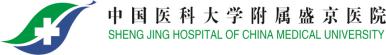   备 案 号：                             试验科室：                                     项目名称：                                                                                  申办单位：                                                                        CRO/SMO：                                                                           送交人：                    核收人：                     备案日期：                序号临床试验保存文件临床试验机构是否齐备备注1研究者手册或产品说明书保存是□  否□2试验方案及其修正案（已签名）保存原件是□  否□3研究病历、病例报告表、受试者日记卡等样表保存是□  否□4试验用医疗器械合格检验报告及自检报告保存是□  否□5试验用医疗器械研制符合适用的医疗器械生产质量管理规范声明保存是□  否□6知情同意书文本（样表）保存是□  否□7保险合同保存是□  否□8组长单位伦理委员会审查意见及伦理委员成员表保存是□  否□9本中心伦理委员会审查意见及伦理委员成员表保存原件是□  否□10临床试验申请表 保存是□  否□11研究者简历、研究者资质及GCP证书（近三年）保存是□  否□12临床试验有关的实验室检测正常值范围保存是□  否□13医学或实验室操作的质控证明 保存原件是□  否□14申办者资质证明文件保存是□  否□15CRO/SMO资质证明文件保存是□  否□16CRA/CRC简历及GCP证书保存是□  否□17对照产品的相关资料保存是□  否□18委托函(申办方委托CRO/SMO)保存是□  否□19遗传办批件（若有）保存是□  否□20食品药品监督管理部门临床试验备案文件保存是□  否□21其它保存是□  否□